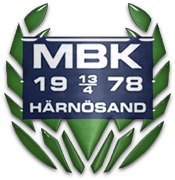 Bollkalle uppdrag Älgarna/Moffe säsongen 2019Moffe BK har ett samarbete med Älgarna. Älgarna har i dagsläget 3 lag varav 1 lag heter just Älgarna/Moffe och består till stor del av Moffe spelare. Tanken med samarbetet är att det ska vara en naturlig del för de som vill fortsätta med fotboll när de börjar komma upp i åldrarna men Moffe kanske inte får ihop eget lag. Vi har möjligheten att i Moffe bedriva lag i 11 mot 11 men ibland kan det bli svårt att få ihop lag, och då är detta samarbete ett bra tecken på att vi ska kunna erbjuda fortsatt spela för ungdomarna. Älgarna har även i år åtagit sig att klippa gräset på våra planer vilket verkligen får anses som ett bra samarbete. I detta samarbete har vi åtagit oss att ställa upp med bollkallar till A-lagets matcher. I år kommer vi dela på detta med P09 & P06. Jag har därför gjort ett schema för detta uppdrag. Kan man inte vid det tillfälle man blivit tilldelad så byter man med någon, jag har ingen möjlighet att ordna med detta. Vid dessa tillfällen kommer någon av oss ledare vara på plats. Man kommer till matchen 30 minuter innan matchstart iklädd Moffe dress om inte annat anges. Grabbarna bjuds på fika i halvlek av Älgarna. Är det fler av grabbarna än som står på schemat som vill vara med på matchen så är de givetvis välkomna. Kul att se sitt ”A—lag”  kan jag tycka.  12/4 19:00, Högslättens IP: Adde, Ali, Anton L, Edin, Lukas Å, Sorasak1/6 14:45, Bondsjöhöjden IP: Robin, Lukas C , Isak, Hakim, Elias, Jakob31/7 19:00, Ängevallen: Olle N, Hugo, Olle S, Anton H, Philip, Abdilla14/9 15:00, Ängevallen: Adde, Ali, Anton L Edin, Lukas Å, Sorasak 